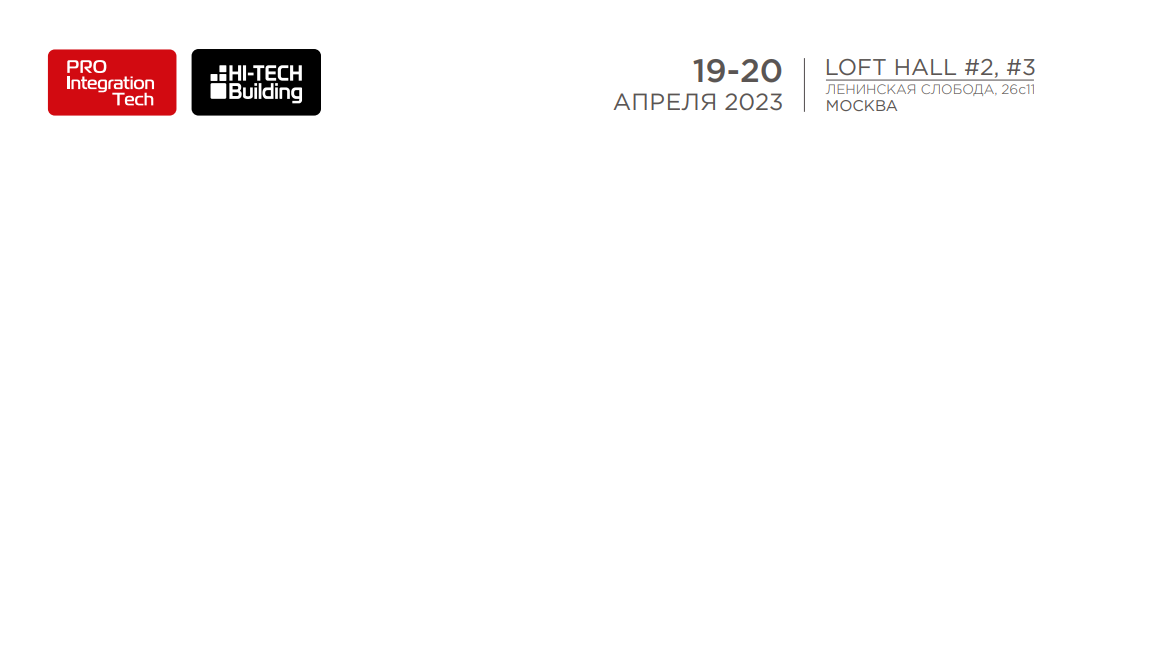 ProIntegration Tech 2023: Pro AV и системная интеграция в новых реалиях19-20 апреля 2023 года в Москве пройдет выставка-форум ProIntegration Tech (ранее Integrated Systems Russia). Главное событие в сфере профессионального аудио и видео и системной интеграции по традиции соберет на своей площадке лидеров рынка аудиовизуальных технологий и IT, профессионалов, интеграторов, потребителей.Важный тренд последнего времени – внедрение цифровых технологий в бизнес-среде, на производстве, в культурной сфере и в быту. Неуклонно растет применение Pro АV решений не только в сфере услуг, но и строительстве, торговле, корпоративном секторе.ProIntegration Tech – традиционное место для демонстрации новинок и обсуждения актуальных вопросов в области аудио видео технологий и IT, системной интеграции, решений Digital Signage – главных инструментов для проведения качественной цифровизации в таких сферах, как строительство, финансы, HoReCa, ритейл, выставочная, театральная, музейная деятельность и других.В экспозиции выставки демонстрируются акустические и конференц системы, системы оповещения и озвучивания помещений, беспроводное оборудование и информационно-рекламные электронные носители, микшерные пульты и контроллеры, светодиодные и LED экраны, профессиональные проекционные системы, корпоративное и гостиничное ТВ и т.д.Деловой блок выставки-форума познакомит посетителей и гостей с современными реалиями, перспективами и возможностями развития Pro AV технологий и их интеграции в существующую или создаваемую IT-инфраструктуру. Так, в рамках форума при участии и информационной поддержке Совета по цифровому развитию музеев при ИКОМ России пройдет 9-я конференция «Цифровой музей», посвященная созданию цифровых и мультимедийных проектов. Во время кейс-марафона ProIntegration Tech Overview представители ведущих компаний-дистрибьюторов и производителей поделятся опытом и представят свои последние разработки и успешные кейсы в области аудиовизуальных технологий и системной интеграции.Кроме того, в 2023 году возвращается Национальная премия Prointegration Awards – она пройдет в юбилейный 10-й раз. Будут награждены лучшие интеграционные проекты для корпоративного сектора.Выставка-форум пройдет в новой локации - атмосферном LOFT HALL, в историческом здании на берегу Москвы-реки.«Российская сфера профессионального аудио видео и системной интеграции переживает непростые времена. Ощущается острая необходимость в объединении ресурсов и коллаборации для решения текущих задач, устойчивой работы компаний и отрасли в целом. Главная цель ProIntegration Tech – создать условия для конструктивного диалога участников из разных сфер, продолжающих работу на российском рынке. Основной акцент делается на демонстрации нового оборудования и деловой программе. Увеличивает эффект от участия и тот факт, что мероприятие проходит совместно с выставкой-форумом по автоматизации зданий и системам «умный дом» HI-TECH BUILDING 2023. Симбиоз различных цифровых технологий превращает объекты и различные помещения в современные комфортные для жизни, работы и досуга пространства, открывает новые возможности для развития бизнеса», - комментирует руководитель выставки Кристина Дробницкая.Среди участников выставки-форума: АКТРУ, АНК ЭНЕРДЖИ, БРЮЛЛОВ КОНСАЛТИНГ, ГИГАНТ, ЭФФОРТ ГРУПП, ANCOMP, ARMADA SOUND, AV STUMPFL, CTC CAPITAL, ГК DIGIS, ESCORT GROUP, HD LED TECH, HI-TECH MEDIA, VISUALS, PROFDISPLAY, PROLAND, RIWA, SONANCE, SMART-AV, TREOLAN,  АЛИСА ОТ ЯНДЕКС, ОСОБАЯ ТЕХНИКА, ЭЛТЕХ, AMODS, CITRON, DIGIHOUSE, DIHOUSE, EAE, EMBEDDED SYSTEMS RUS, EVO CONTROLS, GS LABS, HDL AUTOMATION, INTERRA, IRIDI, JETHOME, LARNITECH, RUNN, SEAWIN, SMART4, SMARTPORT, LOXONE, TANTRON, URRI, WIREN BOARD, Z-WAVE.ME и др.Подробности и бесплатная регистрация посетителей на сайте: https://pro-integration.ru/О выставке:Выставка аудиовизуальных и информационно-коммуникационных технологий ProIntegration Tech – единственная международная b2b выставка в России и странах СНГ в области системной интеграции, аудиовизуальных и информационно-коммуникационных технологий. В 2023 году состоится в 17-й раз. Выставка ежегодно собирает на своей площадке производителей и дистрибьюторов ProAV оборудования, IT-компании, системных интеграторов, представителей музеев, театров, HoReCa, ритейла, финансовых и строительных компаний, архитекторов, дизайнеров, конечных потребителей.Организатор выставки: МИДЭКСПО